                                                                                                            ПРОЕКТ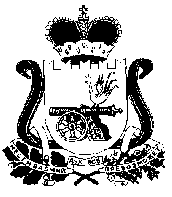 АДМИНИСТРАЦИЯШАТАЛОВСКОГО СЕЛЬСКОГО ПОСЕЛЕНИЯПОЧИНКОВСКОГО  РАЙОНА  СМОЛЕНСКОЙ ОБЛАСТИП О С Т А Н О В Л Е Н И Еот  ____________ 2022 года	                                                          № _____О         внесении     изменений     в постановление      Администрации Шаталовского          сельскогопоселения Починковского района Смоленской области от 27.12.2013 № 50           В соответствии с Приказом Министерства внутренних дел Российской Федерации от 31.12.2017 года №984 « Об утверждении Административного регламента Министерства внутренних дел Российской Федерации по предоставлению государственной услуги по регистрационному учету граждан Российской Федерации по месту пребывания и по месту жительства в пределах Российской Федерации»           Администрация  Шаталовского сельского поселения Починковского района Смоленской области  п о с т а н о в л я е т:Внести        в          Административный         регламент      АдминистрацииШаталовского сельского поселения Починковского района Смоленской области по предоставлению муниципальной услуги «Заключение  договоров бесплатной передачи в собственность граждан жилых помещений, находящихся в муниципальной собственности, занимаемых ими на условиях социального найма», утвержденный постановлением Администрации Шаталовского сельского поселения Починковского района Смоленской области от 27.12.2013 № 50 ( в редакции постановления Администрации Шаталовского сельского поселения Починковского района Смоленской области от 25.05.2016 № 46) следующие изменения:   1) в  абзаце 1 пункта 8 подраздела 2.6.2, раздела 2.6 слова «выписки из домовых книг» исключить.    2. Разместить настоящее постановление в информационно-телекоммуникационной сети «Интернет» на официальном сайте Администрации Шаталовского сельского поселения Починковского района Смоленской области.Глава муниципального образованияШаталовского сельского поселения Починковского района Смоленской области                                                                                  Е.А. Зыкова